1. Aşağıdakilerden hangisi bir olayın tarih araştırmalarına konu olabilmesi için taşıması gerekli özelliklerden biri olarak gösterilemez?
A) Geçtiği yer bilinmeli              B) Yaşandığı zaman bilinmeli
C) Neden-sonuç ilişkisi olmalı   D) İnsanlar arasındaki ilişkilerin sonucu olmalı
E) Milattan sonra yaşanmış olmalı2.Konya yöresinde bakır ve kurşun Madenleri bulunmadığı halde, bu yöredeki Çatalhöyük’te bu Madenlerden yapılmış boncuk ve yüzük gibi takılar bulunmuştur.    Bu bilgiler Çatalhöyük'te yasamış olan kültür ile ilgiliaşağıdaki yargılardan hangisi için kanıt olabilir?A) İnsanları bir arada yasamaya zorlayan bir otorite vardır.B) Maden bu kültürde öteki kültürlerden daha önce kullanılmıştır,C) Verimli bir yörede bulunulmasına karşın tarıma önem verilmemiştir.D) Başka toplumlarla ticaret yapılmıştır.E) Süsleme, bu kültürde çok önemli bir ihtiyaçtır.3. Alacahöyük’te bulunan ve MÖ 2500 yıllarına ait olan kılıç, dünyanın en eski kılıcı olarak bilinmekteyken 1996’da Malatya yakınlarındaki Aslantepe kazı bölgesinde bir prens veya yönetici mezarının içinde, MÖ 3300-3000 yıllarına ait, üzerleri işlemeli kılıçlar bulunmuştur.Bu bilgiye dayanarak;I. Yeni belgeler ortaya çıktıkça tarih yeniden değerlendirilmelidir. II. Yapılan her yeni kazı, eski bilgilerin yanlış olduğunu ortaya çıkarmıştır. III. Alacahöyük, Aslantepe’den daha eski bir yerleşim bölgesidir.yargılarından hangilerine ulaşılabilir?A) Yalnız I B) Yalnız II C) Yalnız III  D) I ve II E) I, II ve III    4-Armaları ve madalyaları inceleyen bilim dalına ne ad verilir?A)Heraldik             B)Diplomatik     C)NümizmatikD) Sosyoloji             E)Arkeoloji    5. Aşağıdakilerden hangisi toplumların dillerini inceleyen bilim dalıdır?A)Arkeoloji   B)Paleografya C)Filoloji   D) Antropoloji  E) Nümizmatik 6. Eskiden kullanılan paraları inceleyen bilim dalı aşağıdakilerden hangisidir?A) Nümizmatik    B) Epigrafya  C)EkolojiD) Sosyoloji    E) Arkeoloji7. Hititlerin Anadolu'ya ne zaman ve nereden geldiğini araştıran bir tarihçi, aşağıdaki bilimlerin hangilerinden daha çok yararlanır?
A) Coğrafya-Etnografya    B) Kronoloji-Etnografya
C) Etnografya-Antropoloji    D) Paleografya-Arkeoloji
 E) Antropoloji-Epigrafya8. Tarihe yardımcı bilimlerden bazıları ve inceleme alanları şöyledir;
Paleografya; Eski yazıları inceleyen bilim dalıdır. Epigrafya ; Kitabeleri inceleyen bilim dalıdır. Diplomatik ; Siyasi belgeleri inceleyen bilim dalıdır.
Bu bilim dallarından yararlanılarak aşağıdakilerden hangisi ile ilgili araştırma yapılamaz?
A) Kadeş Antlaşması
B) Hammurabi Kanunları
C) Hitit krallarının yazdırdığı yıllıklar
D) Topraktan yapılan araç-gereçler
E) Asurlulardan kalan ticaret tabletleri9.Hititlerde tarih yazıcılığı ile ilgili aşağıdaki bilgilerden hangisi, tarafsız tarih anlayışının bir göstergesidir?A) Yıllıkların Sümer çivi yazısıyla yazılmasıB) Yıllıkların, kralların yaptıkları isler konusunda bilgi vermek için yazılmasıC) Kralların, zaferleri kadar yenilgilerini de yıllıklara yazdırmış olmalarıD) Yıllıkların, özellikle ünlü kralların dönemlerini içermesiE) Yıllıkların edebi dille yazılmış olması10. Urartuların mezarlarını oda ve ev biçiminde yapıp içine çeşitli eşyalar koymaları aşağıdakilerden hangisinin bir göstergesidir?A) Ticarette değiş-tokuş usulünü uyguladıklarınınB) Mimarlıkta geliştiklerininC) Birden fazla tanrıya inandıklarınınD) Barış içinde yasadıklarınınE) Hayatin ölümden sonra da devam ettiğine inandıklarının11. İlkçağda Anadolu'da yaşanan gelişmelerden bazıları şunlardır;
I. Lidyalıların parayı kullanması
II. Hitit krallarının yıllıklar düzenlemesi
III. Friglerde dokumacılık sanatının gelişmesi
IV. Urartularda ahiret inancının görülmesi
V. İyonların Anadolu'ya Yunanistan'dan gelmesi Bunlardan hangilerinin ekonomik yaşam biçimine bağlı olarak ortaya çıktığı söylenebilir?
A) I ve IV B) I ve III C) III veV
D) II ve III E) II ve IV12. Anadolu'nun bazı bölgelerinde MÖ. II. bin başlarını açıklayabilecek yazılı belgeler bulunamazken, sadece Kayseri-Kültepe'de Asurlulara ait ticari tabletler bulunmuştur.
Bu bilgiler, Kültepe ile ilgili aşağıdaki yargılardan hangisini kanıtlar?
A) Anadolu'nun en eski tarım merkezidir.
B) Takas sistemi ile ticaretin başladığı ilk bölgedir.
C) Başka toplumlarla ilişkiler kurulmamıştır.
D) Tarih çağlarına Anadolu'nun diğer yerleşim merkezlerinden önce geçilmiştir.
E) Asurluların egemenliğini kabul etmiştir.13. Aşağıdakilerden hangisi Mezopotamya uygarlıklarından biridir? A)Sümer       B)Hitit    C)Frig     D)Urartu      E) İyon14. Aşağıdaki hangi kavram Hint uygarlığı ile ilgilidir?A)Firavun- Patesi   B) Ziggurat- Site  C) Piramit-FiravunD) Pankuş- Ziggurat   E) Kast- Parya15.  Farklı sosyal sınıflardan oluşan Feodalite Sistemi hangi olaydan sonra meydana gelmiştir?A)Kavimler Göçü    B) İslamiyetin Doğuşu   C) Asya Hun Devleti’nin yıkılması   D-Hakem olayı    E- Cemel Vak’ası  16. Atina şehir devletinde halkın yardımıyla basa geçen Klistenes, sınıf ayrılığını ortadan kaldırmaya çalışmış, Halk meclisi kurmuş, bu meclise geniş yetkiler vermiştir.Klistenes'in bu reformlarla ulaşmak istediği amaç aşağıdakilerden hangisidir?A) Halkın ülke dışına göçünü önlemek B) Kanunları yazılı hale getirmekC) Halkı dış saldırılara karsı korumak D) Yunan şehir devletlerini birleştirmekE) Halkın yönetime katılımını arttırmak 17. İlkçağ’da Mısır’da tarım ürünlerinden alınan verginin belirlenmesi matematiğin, Nil nehrinin taşma zamanının hesaplanması astronominin, Nil sularının taşmasıylabozulan arazi sınırlarının yeniden saptanması ise geometrinin gelişmesinde etkili olmuştur.Yukarıda verilen bilgilere dayanarak aşağıdaki genellemelerin hangisine ulaşılabilir?A) İhtiyaçlar insanları bilimsel çalışmaya yönlendirmiştir.B) Coğrafi konum tarımda verimliliği etkilemiştir.  C) Doğa olayları kontrol altına alınmıştır.D) İnsanların yerleşik hayata gedmesinin bir nedeni tarımdırE) İnsanlar arasında kültür benzerlikleri vardır.18. İlkçağda Mısırlıların Nil Irmağı'nın taşmasından zarar görmeleri ve tarlaların sınırlarını belirlemeye çalışmaları geometrinin temel kurallarını bulmalarını sağlamıştır.
Bu bilgiye göre, aşağıdaki yargılardan hangisi doğrudur?
A) Toplumların yaşam biçimini etkileyen olaylar uygarlıkların gelişmesini sağlar.
B) Toplumların geleceğini doğal olaylar belirler.
C) Akarsu boylarında yaşayan toplumlar diğer toplumlara göre daha uygardır.
D) Uygarlığın gelişmesi, toplumların yaşamını kolaylaştırmıştır.
E) Mısırlılar şehir devletleri şeklinde örgütlenmiştir.19. Aşağıdakilerden hangisi Anadolu uygarlığı değildir?A)Lidya    B)Asur     C) Frig    D)Urartu   E) Hitit20. Aşağıdakilerden hangisi Anadolu uygarlıkları ile ilgilidir?A) Site   B)Tavananna   C) Patesi    D)Firavun      E) Kşatriyalar21. İslam öncesi Türk devletlerinden biri olan Uygurların bazı özellikleri şunlardır:
I. Saray yapımına özen gösterildi.
II. Minyatürler ve duvarlara resimler yapıldı.
III. Budizm ve Maniheizm dinleri kabul edildi.
IV. Hıristiyanlığı kabul edenler için manastırlar yapıldı.
V. Şehirler kuruldu ve etrafına surlar yapıldı.
VI. Ticarete önem verildi.
Bunlardan hangileri, Uygurlarda dini inanç serbestliğinin benimsendiğinin göstergesidir?
A) I ve V   B) III ve IV   C) III ve V
D) I ve II   E) IV ve VI
22. Aşağıdakilerden hangisi Avarların tarihteki etkilerinden biridir?Dede Korkut Hikâyeleri’nin ortaya çıkmasıAnadolu’nun kapılarının Türklere açılmasıSlav topluluklarının birbirleriyle kaynaşıp bütünleşmesiTürkler arasında İslamiyet’in yayılmaya başlamasıE)	Kuruldukları bölgenin adının, onların adıyla gü
nümüze kadar gelmesi23. — Musevilik inancını benimsemişlerdir.
— İran'a kürk satmış, Bizans'tan giyim eşyaları almışlardır. Hazarlar ile ilgili bu özellikler dikkate alındığında, aşağıdakilerden hangisi söylenemez?
A) Tek tanrılı inancı benimsedikleri
B) Komşu devletlerinin egemenliğini kabul ettikleri
C) Dokuma eşyalarını dışardan aldıkları
D) Başka toplumlardan etkilendikleri
E) Ticaret ile uğraştıkları
24. Aşağıdakilerden hangisi, Kavimler Göçü'nün sonuçlarından biri değildir?
A) Avrupa'da sosyal ve siyasal yapının bozulması
B) Avrupa'da yeni ulusların oluşması
C) Feodalitenin ortaya çıkması
D) Hıristiyanların kutsal saydığı toprakların Müslümanların eline geçmesi
E) Roma İmparatorluğumun ikiye ayrılması
25. Aşağıdakilerden hangisi Avrupa’ya göç eden Türk Kavimlerinden biridir?A)Karluklar          B)Bulgarlar        C) Basmiller D) Kırgızlar        E) Türgişler26.Ticaret yollarından biri olan İpek Yolu’nun tarih boyunca farklı güzergâhlar izlemesinde aşağıdakilerden hangisinin etkisi olduğu savunulabilir? A) Egemen güçlerin değişmesinin B) Kabileler arasında kültür farklılıkları olmasının C) İpeğin ticari bir değişim aracı olarak kullanılma-sının D) Ticari malların Avrupa’ya götürülmesinin E) Kervan ticareti yapılmasının                         27. Türklerin İslamiyetten öncesi dönemde kurduğu devletlerden bazıları şunlardır:
I. Hunlar
II. Avarlar
III. Göktürkler
IV. Akhunlar
V. Uygurlar
Bunlardan hangileri, kendilerine özgü alfabe kullanmıştır?
A) I ve IV   B) I ve II   C) IV ve V
D) III ve V   E) II ve III
28. Aşağıdakilerden hangisi Uygurlar ve Göktürklerin ortak özelliklerinden biridir? A) Kendilerine özgü alfabelerinin olması B) Hakanlarının “idikut” unvanı taşıması C) Kâğıt üretmeleri D) Baskıda, hareketli harf sistemini kullanmaları E) Mani dinini resmî din olarak kabul etmeleri   29.Kavimler Göçü’nden sonra Avrupa’da kurulmuşlardır. Roma İmparatorluğu üzerine iki defa sefer düzenlemişlerdir.Yukarıda bahsedilen devlet hangisidir?A)Asya Hun Devleti       B)Uygurlar        C)AvarlarD)Avrupa Hun Devleti   E) Göktürkler30. Aşağıdakilerden hangisi Kavimler Göçü’nün sonuçlarından biri değildir?A) Roma İmparatorluğu’nun ikiye ayrılmasıB) Avrupa Hun Devleti’nin KurulmasıC)Avrupa’da yeni milletlerin ortaya çıkışıD) Avrupa’da feodalite rejiminin ortaya çıkışıE) Göktürk Devleti’nin kurulması31. Hz Muhammed Dönemi'nde ortaya çıkan gelişmelerden hangisinin, islamiyetin yayılmasına katkıda bulunduğu söylenemez?
A) Mekke'nin fethi  B) Huneyn Savaşı  C) Bedir Savaşı
D) Mute Savaşı       E) Taif seferi
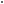 32. Hz Muhammed, aşağıdakilerin hangisinden sonra hem İslam dininin peygamberi hem de İslam devletinin başkanı özelliği kazanmıştır?
A) Hudeybiye Antlaşması'nın imzalanması
B) Veda Haccı'nın gerçekleşmesi
C) Hayber'in fethinden sonra ticaret yollarının kontrol edilmesi
D) Hicretten sonra Medine'nin yönetimini de üstlenmesi
E) Kur'an'ın tamamlanması
  33. I Bedir Savaşı  II Tebük Seferi III Mute Savaşı
IV Hudeybiye Barışı    V Hayber Kalesi'nin fethi
İslamiyetin ilk yıllarında Şam ticaret yolunun kontrol altına alınması yukarıdakilerden hangileri ile gerçekleştirilmiştir?
A) II ve III B) III ve IV C) II ve V
D) I ve III E) I ve V
34.Aşağıdaki savaşlardan hangisi Dört Halife Devri’nde olan savaşlardan biridir?A) Yermuk    B)  Uhud     C)  Talas    D)  Puvatya E)  Kadisk35. Aşağıdakilerden hangisi Peygamberimiz döneminde meydana gelen olaylardan biri değildir?A)Mute Savaşı   B)Hayber’in fethi    C)Tebük SeferiE) Huneyn Savaşı  E)Sıffın Savaşı36. Aşağıdakilerden hangisi Mekkelilerin, Hicret'ten sonra Medine'de toplanan Müslümanları bir güç olarak kabul ettiklerini gösteren bir kanıt değildir?A) Kervan ticaretini sürdürmeleriB) Medinelilere karsı Uhud Savası’nı yapmalarıC) Müslümanlara karsı baskılarını artırmalarıD) Müslümanların Kabe'yi ziyaretlerini engellemeye çalışmalarıE) Hz.Muhammed'le  Hudeybiye Antlaşması’nı imzalamaları37. Çinlilerle Araplar arasında yapılan Talaş Savası’nın dünya kültür tarihi açısından en önemli sonucu aşağıdakilerden hangisidir?A) Bati Türkistan’ın Çin baskısından kurtulmasıB) Karlukların bağımsız devlet olmalarıC) Türk - Arap mücadelesinin sona ermesiD) Kağıt üretiminin Çin'in dışında da yaygınlaşmasıE) Türklerin İslam dinini yakından tanımaları38. Hz. Muhammet döneminde Bedir Savaşı’nda esir alınan Mekkelilerin bir kısmı Müslümanlara okuma yazma öğretmeleri karşılığında serbest bırakılmıştır.Bu durum aşağıdakilerden hangisi için bir kanıtolabilir?A) Arapça okuma yazma öğrenmenin kolay olduğuB) Bedir Savaşı’nı Hz. Muhammet’in yönettiğiC) Okuma yazma bilen esir sayısının fazla olduğuD) Bedir Savaşı’nın Müslümanların ilk başarısı olduğuE) Okuma yazmaya önem verildiği                      39. Hz.Ebubekir döneminde,-Yalancı peygamberler ortadan kaldırılmış,- İç ayaklanmalar bastırılmış,-Dinlerinden dönen Arap kabilelerinin yeniden Müslümanolmaları sağlanmıştır.     Hz. Ebubekir dönemindeki bu gelişmelerin tümü birlikte düşünüldüğünde bunlar, aşağıdakilerden hangisinin bir kanıtıdır?A) Ayaklanmaların ekonomik nedenlerden çıktığınınB) Mezhep ayrılıklarına son verildiğininC) Dini ve siyasi yönden etkinlik kazanıldığınınD) Halifelik seçiminde kabilelerin etkili olduğununE) Arap kabileleri arasında göçebe hayatın yaygınlaştığının40. Emeviler Dönemi’nde,I. Arapça'nın resmi dil ilan edilmesiII. Arap olmayan Müslümanların dışlanmasıIII. Soy ayrımcılığının yapılmasıIV. Farklı kültürlerden yararlanılması durumlarından hangileri, Arap milliyetçiliğinin yaşandığının göstergesidir?A) I ve II          B) I ve III         C) II ve IVD) I, II ve III    E) II, III ve IV41. İslamiyet’ten önce Mekke’yi  ziyarete gelen Araplar,kurdukları büyük panayırda alışveriş yaparlar, eğlenceler ve spor karsılaşmaları düzenlerler, sonra da Kabe'deki putları ziyaret ederlerdi.Aşağıdakilerden hangisi bu parçadan çıkarılabilecek bir sonuç değildir?A) Mekke'nin kutsal olduğuB) Arapların ticarete önem verdikleriC) Arapların çok tanrılı dinlere inandıklarıD) Kutsal yerlerin ziyaret edilmekte olduğuE) Araplar arasında siyasi birlik bulunduğu42. Emevi hükümdarlarından Abdülmelik zamanına kadar, İslam   ülkelerinde resmi yazışmalar o ülkenin diliyle yapılırdı. Abdülmelik bütün İslam ülkelerinde resmi dilin Arapça olmasını istemiştir.Abdülmelik’in bu tutumunun,I. Arapça’nın İslam ülkelerine yayılması,II. Arapça dışındaki dillerin kullanım alanının daralması,III. Arapların toplumda ayrıcalıklı hale gelmesininönlenmesidurumlarından hangilerine ortam hazırladığı savunulabilir?A) Yalnız I      B) Yalnız II       C) Yalnız IIID) I ve II         E) II ve III     43. Müslümanlar Avrupa’ya hangi dönemde ayak basmışlardır?A) Hz.Muhanmmed Dönemi    B) Emeviler   C)AbbasilerD) Dört Halife Devri                E)Beni Ahmer Devleti44. Aşağıdakilerden hangisi, İslamiyet’te Kerbela, Cemel, Hakem Olayları’nın meydana gelmesindeki ortak nedenlerden biridir?A. Fikir ayrılıklarının yaşanmasıB. Mezhep ayrılıklarının başlamasıC. Yönetim biçiminin değişmesiD. Soy ayrımcılığının yapılmasıE. İslam Devleti’nin bir Arap Devleti haline gelmesi45. Aşağıdakilerden hangisi İslam Tarihi içerisinde yer alan kavramlardan biri değildir?A)Hicret    B)Ensar    C)Muhacir   D)Hanif     E)Kut46.Mekkelilerin Müslümanları siyasi bir güç olarak tanıdıkları olay nedir?A)Bedir Savaşı       B)Uhud Savaşı    C)Hendek SavaşıD)Hudeybiye Antlaşması      E)Huneyn Savaşı47.Aşağıdakilerden hangisi Emevilerin başkentidir?A)Bağdat     B)Şam    C)Kufe     D)Medine    E)Mekke48.İstanbul’u ilk defa kuşatan Müslüman devlet aşağıdakilerden hangidir?A) Abbasiler   B)Emeviler    C)Endülüs Emevi DevletiD)Beni Ahmer Devleti      E)Avar Devleti49.Sınırların genişlemesi ile birlikte yeni kurumlara ihtiyaç duyulmuş ve  adalet, valilik, hazine gibi kurumlar kurulmuştur. Teşkilatlanma alanında yapılan bu çalışmalar hangi halife zamanında olmuştur?A) Hz.Ömer     B) Hz.Osman     C)Hz.Ali    D)Hz.Ebubekir   E) I.Abdülmelik50.Peygamberimizin ilk seferi aşağıdakilerden hangisidir?A)Bedir      B)Taif      C)Tebük     D)HendekE) Hayber                                                      BAŞARILAR DİLERİM.